         Scabies Standing Order 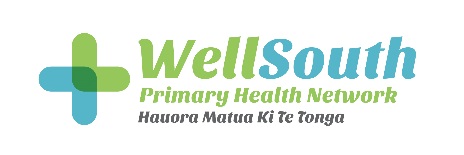 This standing order is not valid after the review date. The review date is one year after the date the order was signed by the issuer.Name:	____________________________		Signature: __________________________Title:	____________________________		Date: _________________Only Registered nurses working within the above medical centre or clinic are authorised to administer medication under this standing order. We the undersigned agree that we have read, understood and will comply with this standing order and all associated documents.Name: ______________________   Signature: __________________________  Date: ______________Name: ______________________   Signature: __________________________  Date: ______________Name: ______________________   Signature: __________________________  Date: ______________Name: ______________________   Signature: __________________________  Date: ______________Issue date:Review date:Standing Order NameScabiesRationaleTo treat scabies in an appropriate and time efficient manner.Scope (condition and patient group)Adults and children who have been diagnosed as having scabies or the contacts of patients who have been diagnosed as having scabiesRed FlagsN/AAssessment1. Scabies can affect anyone in the community. Have a high index of suspicion in people who develop a widespread itchy rash, especially if they have had close contact with another itchy person. 2. Examine skin with low level magnifier e.g. x4. Visible burrows or tracks may be seen with experience, especially in the wrist, hands or fingers, outer elbow, abdomen, and instep. 3. Itchiness after infection is often delayed for primary infection, but appears faster after reinfection (as it is an allergic reaction).IndicationTreatment of patients with scabies and any contactsMedicinePermethrin 5% (Lyderm cream or A-Scabies lotion)Dosage instructionsAdult: apply preparation over whole body and wash off after 8–12 hours; if hands washed with soap within 8 hours of application, they should be treated again with cream; repeat application after 7 daysChild: Apply as above, but ensure include face, neck, scalp and ears.Route of administrationtopicalQuantity to be given1 x original packContraindicationsHypersensitivity to active ingredients or excipients. PrecautionsAvoid contact with eyesDo not use on broken or secondarily infected skinAdditional informationTreat those with close skin contact, whether or not itchy, at the same time. Provide verbal and written instructions to the patient and/or carer to help compliance and reduce fear. Inform patient about required treatment measures. Launder sheets, towels, flannels and clothes that have been worn in last 4 days or set aside for at least 4 days. Mite is not small enough to go through weave of sheets, so under blanket and mattress do not require laundering.For items that cannot be laundered (e.g., footwear and blankets): Set aside for 4 days. Place in a bag, use fly spray, and close the bag for 2 hours. Freeze items overnight.Using the hot cycle in a clothes drier will also inactivate mitesBecause treatment usually applied before bedtime, remind of importance of reapplying cream to hands post any night toilet hand washing.As it can be difficult to determine if treatment has failed as dermatitis associated with scabies lasts over 6 weeks. Wait at least 2 to 3 weeks after initial treatment, then check for new lesions. There is often by a significant delay in relief after the mites have been eradicated. This does not mean that the treatment has failed. Consider confirming diagnosis by referring to testing service.Reasons for treatment failure: Lack of thorough treatment application. Failure to reapply treatment after toileting in the night, bathing an area, or hand washing. Lack of synchronising treatment with known close contacts leading to re-infestation Debilitated patient - often more difficult to eradicate mite. Over treatment - resulting in contact dermatitis to agent. Ongoing hypersensitivity to (dead) mite or its eggs - need to wait for skin to shed, approximately 6 weeks. Resistance to treatment.Follow-upFollow-up is only required for treatment failure, which can take up to 6 weeks to determine.Countersigning and auditingCountersigning is not required. Audited monthly.OR Countersigning is required within XX daysCompetency/training requirementsAll nurses working under this standing order must be signed off as competent to do so by the issuer and have had specific training in this standing order.Supporting documentationHealthpathways at www.healthpathways.org.nz Best Practice Journal at www.bpac.org.nz New Zealand Formulary at www.nzf.org.nz Individual medicine data sheets at www.medsafe.govt.nz Standing Order Guidelines, Ministry of Health, 2012Medicines (Standing Order) Regulations 2012 (Standing Order Regulations)Definition of terms used in standing orderNoneMedical Centre or Clinic:Signed by issuersNurses operating under this standing order